RESOLUÇÃO CRESS 1ª Região Nº 05, DE 27 DE MAIO DE 2020.Dispõe sobre a instituição da Comissão Permanente de Ética conforme o Código Processual de Ética – Resolução CFESS Nº 660, de 13 de outubro de 2013.O Conselho Regional de Serviço Social da 1ª Região – CRESS 1ª REGIÃO, no uso de suas atribuições legais e regimentais,CONSIDERANDO que o Conselho Regional de Serviço Social - CRESS a partir de denúncia, representação ou queixa de assistente social, usuário/a, entidade ou qualquer interessado/a ou de ofício, por deliberação de membro do próprio Conselho Regional, deverá avaliar se esta se enquadra nos critérios definidos pelo Código de Ética Profissional, conforme art. 1°, caput, do Código Processual de Ética (instituída pela Resolução CFESS nº 660/2013 e suas alterações posteriores). CONSIDERANDO que a avaliação a que se refere o art. art. 1°, caput, do Código Processual de Ética - Resolução CFESS nº 660/2013, deverá ser feita por uma Comissão Permanente de Ética conforme previsão do art. 3°, caput, do referente Código Processual de Ética.CONSIDERANDO, as deliberações do Conselho Pleno do CRESS 1ª Região do dia 25 de maio de 2020.RESOLVE:Art. 1º. Instituir a Comissão Permanente de Ética conforme previsão do art.3°, caput, do Código Processual de Ética (instituído pela Resolução CFESS nº 660/2013 e suas alterações posteriores), a qual será composta, no mínimo, por três Assistentes Sociais, recaindo, necessariamente a sua Presidência, sobre membro do Conselho.Art. 2º Esta Resolução entra em vigor na data de sua assinatura.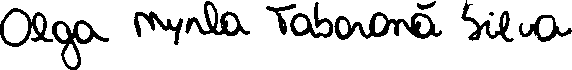 OLGA MYRLA TABARANÃ SILVACONSELHEIRA PRESIDENTE – CRESS 1ª REGIÃO